Verksamhetsberättelse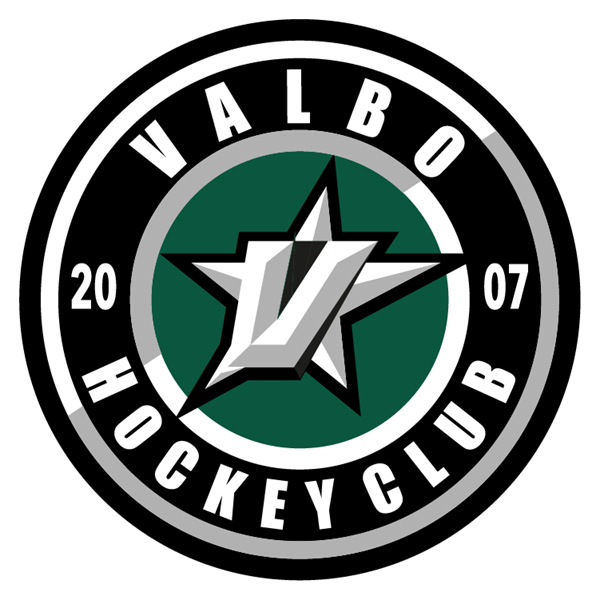 U9/U10Säsong 2019-2020Inledningsvis togs beslutet att slå samman lagen U9 och U10. Detta på grund av antalet spelare, så vi skulle klara av att genomföra U10:s seriespelsmatcher på helplan med fem spelare plus målvakt. Det var då 10 spelare i U10 och 8 spelare i U9. Vi startade säsongen med en heldag på NickBack. Vi skulle egentligen ha arrangerat Nicklas Bäckström Cup för U10 då, men den fick vi tyvärr ställa in p.g.a. för få sökanden. Istället planerade vi för en kick-off med tre ispass, off-ice samt teori. Detta för att svetsa samman de två lagen U9 och U10. Tyvärr fick dagen en annorlunda utformning eftersom ett kylaggregat gått sönder under natten och vi inte hade möjlighet att nyttja isen. Det blev ändå en väldigt bra dag med mycket fys-träning. Under säsongen har U9 haft tre tränare och U10 har haft fyra tränare. U10 har spelat seriespelsmatcher där vi i höstas såg en enorm utveckling på kort väldigt kort tid. Eftersom U9 inte varit med på alla seriespelsmatcher så kompletterade vi med att vara med på några sammandrag, så att alla barn får möjlighet att göra det de tycker är roligast - nämligen spela matcher! U9 har under säsongen fått en ny spelare men dessvärre har en spelare valt att sluta, så de är fortfarande åtta till antalet. I U10 har ingen spelare slutat, däremot har fyra spelare tillkommit vilket resulterar i att U10 i nuläget har 14 spelare. Vi har även haft 2 spelare med dispens födda 09. Vi avslutade säsongen med en klassisk föräldramatch då alla spelare fick en varsin pokal för väl genomförd säsong. 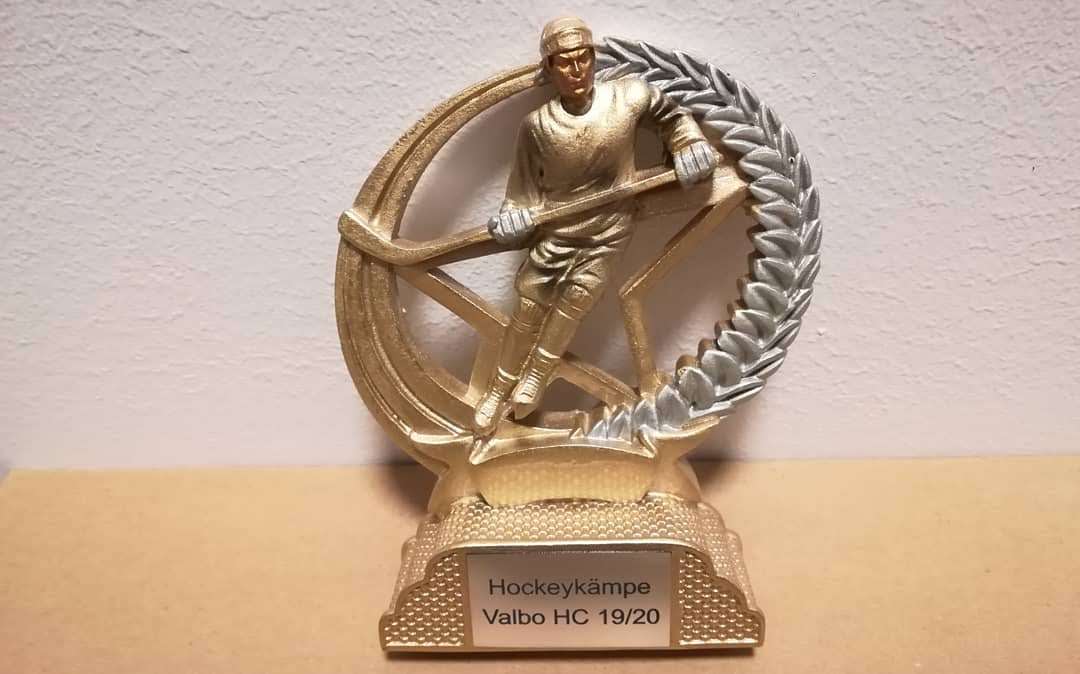 